									Załącznik nr 4UMOWA NR   ...........zawarta w dniu ........................ w Wołowie, pomiędzy:Gminą Wołów, ul. Rynek 34, 56-100 Wołów, NIP: 9880177496, reprezentowaną przez:Annę Rudnik -  Dyrektora Domu Pomocy Społecznej "Nasz Dom" w Mojęcicach na podstawie pełnomocnictwa z dnia ……………. udzielonego przez Burmistrza Gminy Wołów, którego kopia stanowi załącznik do niniejszej umowy,  przy kontrasygnacie Głównej Księgowej – Joanny Trymbulakzwaną dalej "Zamawiającym"a………………………………………………………………................................................................zwanym dalej „Wykonawcą”,zwanymi dalej łącznie „Stronami”, a odrębnie „Stroną”,w wyniku przeprowadzenia postępowania o udzielenie zamówienia prowadzonego na podstawie 
Postępowanie o udzielenie zamówienia na usługi społeczne i inne szczególne usługi, o wartości zamówienia wyrażonej w złotych mniejszej niż równowartość kwoty 750 000 euro, nie mniejszej jednak iż równowartość kwoty 130 000 złotych, o których mowa w art. 359 pkt. 2  prowadzone jest w trybie podstawowym, na podstawie art. 275 pkt 1 ustawy z dnia 11 września 2019 r. –Prawo zamówień publicznych (Dz.U. z 2023 r., poz. 1605 ze zm.) [zwanej dalej także „pzp”]. pn. „Świadczenie usługi cateringowej dla  mieszkańców Domu Pomocy Społecznej „Nasz Dom” w Mojęcicach”  o następującej treści:§ 1.Przedmiotem niniejszej umowy jest świadczenie usługi wyżywienia (przygotowanie, przyrządzenie i dostarczenie posiłków tj. śniadań, obiadów dwudaniowych, podwieczorka  i kolacji) dla nie więcej niż 20 osób - mieszkańców Domu Pomocy Społecznej „Nasz Dom” w Mojęcicach.	Zakres, szczegółowy opis przedmiotu zamówienia i cenę za wykonanie przedmiotu umowy zawiera Specyfikacja warunków zamówienia oraz oferta złożona przez Wykonawcę – formularz ofertowy stanowiące załączniki  do niniejszej umowy, będące jej integralną częścią.§ 2.Dostarczane posiłki muszą spełniać normy zapotrzebowania kalorycznego i gramatury wskazane dla osób w podeszłym wieku.W ramach jednego całodziennego posiłku dla jednego mieszkańca wykonawca zapewni posiłki odpowiadające zapotrzebowaniu energetycznemu, w tym dla kobiet powyżej 60. roku życia prowadzących mało aktywny tryb życia 1550-1750 kcal/dobę, a dla mężczyzn 1750-1950 kcal/dobę. Dostarczane w diecie składniki energetyczne powinny wynosić około 50-70% dla węglowodanów, 25-30% dla tłuszczów i 12-15% dla białek.Pierwsze i drugie śniadanie powinny zawierać 35-40% dziennej racji pokarmowej, obiad 35%, podwieczorek i kolacja 25%.§ 3.Posiłki należy dostarczać do kuchenki Domu Pomocy Społecznej  w Mojęcicach ul. Wołowska 4, 56-100 Mojęcice wg harmonogramu tj.: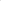 a) przez pięć dni w tygodniu dwa razy dziennie:śniadanie i II śniadanie – w godz. 6.30 – 7.30obiad, podwieczorek i kolacja – w godz. 11.30 – 12.00b) dwa dni w tygodniu trzy razy dziennie:śniadanie – w godz. 6.30 – 7.00obiad i podwieczorek w godz. 11.30 – 12.00kolacja – w godz. 16.30 – 17.00. Wykonawca zobowiązany będzie zapewnić ilość posiłków zgodnie z zapotrzebowaniem Zamawiającego na dany dzień z zastrzeżeniem, że dane co do ich ilości Zamawiający zgłosi nie później niż jeden dzień przed realizacją usługi. Zamówienia na niedzielę i poniedziałek będą zgłaszane w piątek.Zgłaszanie zapotrzebowania na posiłki odbywać się będzie telefonicznie lub za pośrednictwem poczty elektronicznej przez upoważnionego Przedstawiciela Zamawiającego, wskazanego w § 12 ust. 5 pkt. 1 niniejszej umowy.Wykonawca przygotowuje i przedkłada jadłospis na 10 dni -  do akceptacji  Zamawiającemu 
z co najmniej 2-dniowym wyprzedzeniem, z podaniem składników wagowych (gramatury) potraw i kalorycznością potraw oraz wykazem alergenów.Ewentualne zmiany w jadłospisie, powstałe z przyczyn niezależnych od Wykonawcy wskutek okoliczności, których nie można było przewidzieć (przypadki losowe, sytuacje nadzwyczajne, itp.) muszą zostać zaakceptowane przez Zamawiającego.Konieczna jest różnorodność i niepowtarzalność dziennych zestawów żywieniowych.Wszelkie zmiany w jadłospisie sugerowane przez Zamawiającego będą wiążące dla Wykonawcy.§ 4.Wykonawca zobowiązuje się do zapewnienia próbki każdej składowej części potrawy, przechowywanej u Wykonawcy zgodnie z zasadami określonymi w rozporządzeniu Ministra Zdrowia z dnia 17 kwietnia 2007 r. w sprawie pobierania i przechowywania próbek żywności przez zakłady żywienia zbiorowego typu zamkniętego (Dz. U. Nr 80 poz. 545). Koszt zapewnienia próbki zostanie wkalkulowany w cenę osobodnia żywienia.§ 5.Rozliczanie za świadczoną usługę następować będzie na podstawie ilości faktycznie dostarczonych posiłków.W razie niezrealizowania przewidzianej ilości danego asortymentu Wykonawca nie będzie  dochodził wobec Zamawiającego żadnych roszczeń z tego tytułu, w szczególności w zakresie utraconych korzyści.Wykonawca jest zobowiązany do sporządzania miesięcznej zbiorczej ewidencji wydanych posiłków.§ 6.Wykonawca zobowiązany jest:przygotowywać i dostarczać posiłki o najwyższym standardzie, na bazie produktów najwyższej jakości i bezpieczeństwa zgodnie z normami HACCP a także ustawą o bezpieczeństwie żywności i żywienia z dnia 25.08.2006 r. (Dz. U. z 2010 r. Nr 136, poz. 914 z późn. zm.) łącznie z przepisami wykonawczymi do tej ustawy, oraz zgodnie z Rozporządzeniem Parlamentu Europejskiego i Rady Nr 852/204/WE z dnia 29.04.2004 r. w sprawie Higieny Żywności i Żywienia (Dz. U. UE L139 z dnia 30.04.2004 r.);przestrzegać przepisów sanitarno-epidemiologicznych, BHP i p. poż.;przestrzegać diet pokarmowych w zależności od indywidualnych potrzeb uczestników zgodnie z otrzymaną od Zamawiającego informacją (np. dieta bezmleczna lub bezcukrowa);dbać  o właściwy stan dostarczanych posiłków (posiłki gorące o odpowiedniej temperaturze, świeże, smaczne  i estetyczne);dowozić przygotowane posiłki w termosach gwarantujących utrzymanie temperatury zgodnie  z obowiązującymi przepisami oraz pojazdem dostosowanym do przewozu żywności;2. Ponadto przygotowane przez Wykonawcę posiłki muszą spełniać następujące warunki jakościowe:potrawy powinny być lekkostrawne, przygotowane z surowców wysokiej jakości, świeżych, naturalnych, mało przetworzonych, z ograniczoną ilością substancji dodatkowych – konserwujących, zagęszczonych, barwiących lub sztucznie aromatyzowanych;wyklucza się posiłki sporządzone na bazie Fast Food oraz z mięsem MOM;w jadłospisie powinny przeważać potrawy gotowane, pieczone i duszone, okazjonalnie smażone;do przygotowania posiłków zalecane jest stosowanie tłuszczów roślinnych (ograniczone stosowanie tłuszczów zwierzęcych), stosowanie dużej ilości warzyw i owoców, w tym także nasion roślin strączkowych, różnego rodzaju kasz, umiarkowane stosowanie jaj, cukru i soli;zupy przygotowane na wywarze warzywno – mięsnym;bezwzględnie należy przestrzegać norm na składniki pokarmowe i produkty spożywcze określone przez Instytut Żywienia i Żywności. Receptury i spełniać wymogi żywienia zalecane przez Instytut Żywienia  i Żywności;produkty dostarczane przez Wykonawcę muszą trafić do Zamawiającego nie później niż 
w połowie okresu przydatności do spożycia przewidzianego dla danego produktu.Wykonawca zobowiązany jest przewozić artykuły objęte przedmiotem zamówienia transportem dopuszczonym przez SANEPID, zgodnie z ustawą z dnia 25 sierpnia 2006 r. o bezpieczeństwie żywności i żywienia (t.j.; Dz. U. z 2020, poz. 2021)oraz Rozporządzeniem (WE) nr 852/2004 z 29 kwietnia 2004 r. w sprawie higieny środków spożywczych, rozporządzeniem (WE) nr 853/2004 z 29 kwietnia 2004 r. ustanawiającym szczególne przepisy dotyczące higieny w odniesieniu do żywności pochodzenia zwierzęcego.§ 7.Zamawiający zastrzega sobie prawo bieżącej kontroli w zakresie przestrzegania przez Wykonawcę przepisów dotyczących technologii produkcji i jakości wykonywanych usług, w tym: do sprawdzania wagi posiłku, kontroli produktów do przetworzenia, kontroli przebiegu produkcji, kontroli jakości przygotowanych posiłków.W przypadku awarii lub innych nieprzewidzianych zdarzeń Wykonawca jest zobowiązany zapewnić posiłki o niepogorszonej jakości na swój koszt z innych źródeł po uprzednim poinformowaniu Zamawiającego o tym fakcie. Zamawiający nie dopuszcza możliwości wydawania w zamian za posiłek suchego prowiantu.Odbiór naczyń i pojemników, w których będą dostarczane posiłki, ich umycie i dezynfekcja należy do Wykonawcy.Zamawiający nie ponosi odpowiedzialności za szkodę wyrządzoną przez Wykonawcę podczas wykonywania usługi.Wykonawca jest odpowiedzialny wobec Zamawiającego za przestrzeganie przez osoby wykonujące w jego imieniu zamówienia w pełnym zakresie obowiązujących przepisów BHP, p.poż. i higieniczno – sanitarnych. Odpowiada on za ich działania,jak za działania własne oraz ponosi odpowiedzialność prawną i materialną wobec osób trzecich za naruszenia ww. przepisów oraz w zakresie wykonywanej usługi tj. jakości produktów i przygotowania posiłków, ich zgodności z obowiązującymi normami oraz wymaganiami higieniczno -  sanitarnymi i porządkowymi.Ubezpieczenie od odpowiedzialności cywilnej z tytułu świadczonych usług należy do Wykonawcy.§ 8.Termin realizacji zamówienia ustala się na okres od 01.01.2024  do 31.12.2024 r. lub do wyczerpania wynagrodzenia Wykonawcy określonego w §10 ust. 2. Pierwsze zamówienia będą składane przez Zamawiającego od 30.12.2023 r. z zastrzeżeniem rozpoczęcia realizacji zamówienia od 01.01.2024 r.§ 9.Wykonawca posiada prawo do dysponowania lokalem gastronomicznym, w którym będzie realizowany przedmiot umowy, na czas jej trwania wraz z ważnym zezwoleniem Państwowego Powiatowego Inspektora Sanitarnego na prowadzenie przez Wykonawcę działalności w lokalu, w którym będzie realizowany przedmiot umowy, w zakresie: produkcja dań od surowca do gotowej potrawy.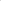 Wykonawca posiada odpowiednią, niezbędną do realizacji przedmiotu umowy ilość termosów, pojemników termoizolacyjnych i hermetycznych, skrzynek na pieczywo spełniającymi normy sanitarne oraz posiadającymi certyfikat Instytutu Higieny i Żywienia oraz pojazd przystosowanym do transportu żywności w sposób zapewniający wymagany standard sanitarno-epidemiologiczny zgodny z ustawą z 25 sierpnia 2006 r. o bezpieczeństwie żywności i żywienia (tj. Dz. U z 2018r. poz. 1541) i załącznikiem II do rozporządzenia (WE) Parlamentu Europejskiego i Rady nr 852/2004 w sprawie higieny środków spożywczych.Wykonawca dysponuje odpowiednim potencjałem technicznym niezbędnym do realizacji umowy, tj. dysponuje następującym sprzętem sprawnym technicznie: co najmniej jeden sprawny technicznie pojazd przystosowany do transportu żywności, posiadający ważny przegląd techniczny oraz ważne ubezpieczenie OC oraz posiadający ważne zezwolenie Państwowego Inspektora Sanitarnego o dopuszczeniu środka transportu do przewozu posiłków dla potrzeb zbiorowego żywienia.Wykonawca dysponuje osobami zdolnymi do wykonania czynności przy realizacji przedmiotu umowy, które posiadają aktualne książeczki do celów sanitarno – epidemiologicznych.§ 10.Cena za osobodzień zaoferowana przez wykonawcę wynosi …. zł brutto. Z tytułu prawidłowego wykonania przedmiotu umowy, Zamawiający zobowiązuje się zapłacić Wykonawcy wynagrodzenie w wysokości ………………………………….. zł (słownie: ……………………………………………………………….. złotych 00/100) brutto. Minimalna wartość świadczenia jakie zamawiający zobowiązuje się zrealizować wynosi 80%     wartości zamówienia brutto. W razie zrealizowania mniejszej ilości zamówienia ze swojej winy (z winy Zamawiającego) i nie wprowadzeniu wcześniej stosownych zmian do umowy Zamawiający, na pisemny wniosek Wykonawcy, zobowiązany będzie zapłacić Wykonawcy różnicę między rzeczywistą kwotą wynikającą z wystawionych i zapłaconych na rzecz Wykonawcy przez Zamawiającego faktur/rachunków w ciągu całego okresu trwania umowy, a kwotą stanowiącą 70 % wartości zamówienia brutto. Wynagrodzenie będzie wypłacane Wykonawcy przez Zamawiającego miesięcznie, w wysokości odpowiadającej wartości faktycznie zrealizowanego w danym miesiącu zamówienia (na podstawie faktycznie zamówionych i odebranych posiłków przez Zamawiającego), ustalanej z uwzględnieniem cen określonych w ust. 1. Liczba uczestników określona w SWZ jest liczbą szacunkową i Zamawiający każdorazowo składając zapotrzebowanie będzie określał liczbę osób. Podstawą do wystawienia faktury przez Wykonawcę i dokonania płatności na rzecz Wykonawcy będą faktycznie odebrane przez Zamawiającego posiłki. Przez produkt odebrany rozumie się produkt przyjęty przez Zamawiającego i wniesiony do wskazanego pomieszczenia. Za produkt pozostawiony przez Wykonawcę, a nie odebrany przez Zamawiającego Zamawiający nie odpowiada.Zapłata wynagrodzenia będzie następować na podstawie faktur VAT wystawianych przez Wykonawcę, w terminie  14 dni od dnia otrzymania przez Zamawiającego prawidłowo wystawionej faktury VAT, przelewem na rachunek bankowy Wykonawcy wskazany w fakturze.Za datę zapłaty wynagrodzenia Strony uznają dzień obciążenia rachunku bankowego Zamawiającego.Cena jednostkowa za osobodzień, określona w Ofercie Wykonawcy może być waloryzowana po 6 miesiącach realizacji usługi począwszy od dnia 01.07.2024 r. Zmiana ceny musi mieć odzwierciedlenie w zaistniałej sytuacji rynkowej. Podstawą waloryzacji jest wzrost ceny za ubiegły kwartał zgodnie ze wskazaniem wzrostu cen towarów i usług konsumpcyjnych, ogłaszanych przez Prezesa GUS. Waloryzacja przysługuje Wykonawcy, jeżeli wskaźnik wzrostu cen towarów i usług konsumpcyjnych wzrósł w poprzednich kwartale o co najmniej 7%. W sytuacji wzrostu wskaźnika o co najmniej 7% za ubiegły kwartał zgodnie ze wskazaniem wzrostu cen towarów i usług konsumpcyjnych, ogłaszanych przez Prezesa GUS, Wykonawca może zwrócić się do Zamawiającego z pisemnym wnioskiem o rozpatrzenie zmiany ceny jednostkowej za osobodzień. Każdorazowa zmiana cen w sytuacji, o której mowa w ust. 9, uzgadniana będzie z Zamawiającym i wymagać będzie jego akceptacji. Wykonawca każdorazowo musi pisemnie powiadomić Zamawiającego o fakcie zamiaru podwyższenia cen. Zamawiający w terminie 14 dni od otrzymania pisma ustosunkowuje się do prośby Wykonawcy. W wyniku waloryzacji wynagrodzenia o której mowa w ust. 9 Zamawiający może zwiększyć wynagrodzenie Wykonawcy o maksymalnie 5%.Wykonawca, którego wynagrodzenie zostało zwaloryzowane, zobowiązany jest również do zmiany wynagrodzenia przysługującego jego podwykonawcom w zakresie odpowiadającym zmianom cen dotyczących zobowiązania podwykonawcy.W związku ze wskazanymi wyżej rozliczeniami z tytułu wykonania umowy Zamawiający wskazuje następujące dane niezbędne do prawidłowego wystawienia faktury:	Nabywca: Gmina Wołów, ul. Rynek 34, 56-100 Wołów, 9880177496     Odbiorca: Dom Pomocy Społecznej „Nasz Dom”, ul. Wołowska 4, 56-100 Mojęcice.Każdorazowo faktura będzie dostarczana przez Wykonawcę do Przedstawiciela Zamawiającego 
w celu sprawdzenia jej poprawności.Wykonawca nie może przenieść na osobę trzecią wierzytelności przysługujących mu w związku z realizacją niniejszej umowy bez uprzedniej pisemnej zgody Zamawiającego, pod rygorem nieważności.Wynagrodzenie, o którym mowa w ust. 1 zaspokaja wszelkie roszczenia Wykonawcy z tytułu wykonania umowy.§ 11.Wykonawca jest zobowiązany do niezwłocznego zawiadomienia Zamawiającego o wszystkich zdarzeniach mających lub mogących mieć wpływ na realizację umowy (np. likwidacja działalności gospodarczej itp.).§ 12.Wykonawca jest odpowiedzialny za wszelkie szkody wyrządzone Zamawiającemu lub osobom trzecim w związku z wykonywaniem umowy, jak również w przypadku niewykonania lub nienależytego wykonania umowy.§13.Stosownie do art. 95 ustawy z dnia 11 września 2019 r. - Prawo zamówień publicznych (Dz. U. z 2023 r. poz. 1605, ze zm.) Wykonawca oświadcza, że wszystkie osoby wykonujące czynności w zakresie realizacji zamówienia, których zakres został przez Zamawiającego określony w SWZ i których wykonanie polega na wykonywaniu pracy w sposób określony w art. 22 § 1 ustawy z dnia 26 czerwca 1974 r. – Kodeks pracy (Dz. U. z 2022 r. poz. 1510, ze zm.), będą zatrudnione na podstawie umowy o pracę.Obowiązek określony w ust. 1 niniejszego paragrafu dotyczy także Podwykonawców.Wykonawca jest zobowiązany zawrzeć w każdej umowie o podwykonawstwo odpowiednie postanowienia umowne. Wykonawca w terminie 10 (dziesięciu) dni od dnia podpisania umowy zobowiązany jest do przedstawienia Zamawiającemu danych osób, o których mowa w ust. 1 niniejszego paragrafu (imię i nazwisko oraz stanowisko pracy) w formie wykazu.Zmiana wykazu, o którym mowa w ust. 4 w przypadku wystąpienia konieczności zmiany danych osób oddelegowanych do wykonywania zamówienia nie wymaga sporządzenia aneksu do umowy. Wykonawca przedstawia korektę wykazu w przypadku zmiany osób oddelegowanych do wykonywania zamówienia do wiadomości Zamawiającego.Wykonawca na każde pisemne żądanie Zamawiającego jest zobowiązany, w terminie 5 (pięciu) dni do przedstawienia dokumentów potwierdzających bieżące opłacanie składek i należnych podatków z tytułu zatrudnienia osób wskazanych w wykazie, o którym mowa w ust. 4 niniejszego paragrafu. Zamawiający zastrzega sobie prawo przeprowadzenia kontroli na miejscu wykonywania zamówienia w celu weryfikacji, czy osoby wykonujące czynności przy realizacji zamówienia są osobami wskazanymi przez wykonawcę (lub podwykonawcę i dalszego podwykonawcę) w wykazie, o którym mowa w ust. 4.Osoby oddelegowane przez wykonawcę są zobowiązane podać imię i nazwisko podczas kontroli przeprowadzanej przez Zamawiającego. W razie odmowy podania danych umożliwiających identyfikację osób wykonujących prace na placu budowy Zamawiający wzywa Wykonawcę do wydania zakazu wykonywania przez te osoby prac do momentu wyjaśnienia podstawy ich zatrudnienia oraz wzywa Wykonawcę do złożenia pisemnego oświadczenia wskazującego dane osób, które odmówiły podania imienia i nazwiska podczas wykonywanej przez Zamawiającego kontroli. Zamawiającemu przysługuje prawo naliczenia Wykonawcy kar umownych z tytułu:oddelegowania do wykonywania czynności wskazanych w ust. 1 niniejszego paragrafu osób niezatrudnionych na podstawie umowy o pracę – w wysokości 500 zł (słownie: pięćset złotych 00/100 ) netto za każdy stwierdzony przypadek. Kara umowna może być nakładana wielokrotnie w odniesieniu do tej samej osoby, jeżeli Zamawiający podczas kolejnych kontroli stwierdzi, że w dalszym ciągu dana osoba nie została zatrudniona na umowę o pracę;oddelegowania do wykonywania czynności wskazanych w ust. 1 niniejszego paragrafu osób nieuwzględnionych w wykazie o którym mowa w ust. 4 niniejszego paragrafu – w wysokości 500 zł (słownie: pięćset złotych ) netto za każdy stwierdzony przypadek. Kara umowna może być nakładana wielokrotnie w odniesieniu do tej samej osoby, jeżeli Zamawiający  podczas kontroli stwierdzi, że w dalszym ciągu nie została ona wskazana w wykazie o którym mowa w ust. 4 niniejszego paragrafu); odmowy podania danych umożliwiających identyfikację osób wykonujących czynności wskazane w ust. 1 niniejszego paragrafu – w wysokości  500 zł (słownie: pięćset złotych 00/100) netto za każdy stwierdzony przypadek. Kara umowna może być nakładana wielokrotnie w odniesieniu do tej samej osoby w przypadku niewskazania jej danych przez Wykonawcę w drodze oświadczenia, o którym mowa w ust. 1 niniejszego paragrafu;nie przedstawienia w terminie, o którym mowa w ust. 4 niniejszego paragrafu dokumentów, o których mowa w niniejszym paragrafie - w wysokości  500 zł (słownie: pięćset złotych netto.W przypadku dwukrotnego niewywiązania się z obowiązku przedstawienia w terminie dokumentów, o których mowa w niniejszym paragrafie lub zmiany sposobu zatrudnienia osób wskazanych w wykazie o którym mowa w ust. 4, również prawo odstąpienia od umowy i naliczenia dodatkowo kary umownej jak za nienależyte wykonanie zamówienia. Postanowienia ust. 1-7 stosuje się odpowiednio do pracowników podwykonawców i dalszych podwykonawców.§ 14.Uwagi i zastrzeżenia dotyczące przedmiotu umowy będą składane ustnie przez Przedstawiciela Zamawiającego - Wykonawcy lub osobie przez niego upoważnionej. Wykonawca niezwłocznie usuwa wskazane mu uchybienia. W przypadku, gdy Wykonawca kwestionuje wskazane mu przez Przedstawiciela Zamawiającego uchybienia, Wykonawca najpierw niezwłocznie usuwa wskazane mu uchybienia, po czym ma możliwość przedstawienia swojego stanowiska Zamawiającemu na piśmie - wówczas strony wspólnie podejmą stosowne ustalenia w celu podjęcia działań zaradczych na przyszłość.Upoważniona przez Zamawiającego osoba  będzie sprawować nadzór nad jakością, ilością	i przestrzeganiem obowiązujących norm przy sporządzaniu posiłków, a Wykonawca zobowiązany jest umożliwić i współdziałać w przeprowadzanej kontroli.Zakwestionowane posiłki pod względem ilości, jakości lub niezgodności z jadłospisem podlegają natychmiastowej wymianie.Zamawiający ma prawo do sprawowania bieżącej kontroli wykonywania przedmiotu umowy, poprzez żądanie przedstawienia wszelkich informacji i wyjaśnień co do wykonywania umowy, w formie i terminach określonych przez Zamawiającego.Do dokonywania i przyjmowania zamówień posiłków i produktów żywnościowych, wykonywania bieżącej kontroli nad realizacją przedmiotu umowy, do prowadzenia konsultacji i uzgodnień merytorycznych, przyjmowania oraz weryfikacji faktur, stwierdzania poprawności dostarczonych posiłków i produktów żywnościowych z wyłączeniem dokonywania zmian umowy oraz zaciągania zobowiązań związanych z realizacją umowy, Strony upoważniają:przedstawiciel Zamawiającego - Panią: Anna Rudnik– Dyrektor Domu Pomocy Społecznej „Nasz Dom” w Mojęcicach, jednocześnie wskazując następujące dane kontaktowe: tel. nr 511 834 030;Wykonawca – Pana/ią:..................., jednocześnie wskazując następujące dane kontaktowe:…………………………………6.  Zmiana osób, o których mowa w ust. 5, nastąpi poprzez pisemne zgłoszenie drugiej Stronie i nie wymaga zmiany umowy.§ 15.Zamawiający może domagać się od Wykonawcy zapłaty kar umownych w następujących przypadkach:w przypadku niewykonania lub nienależytego wykonania zamówienia (np. niezgodność dostawy z jadłospisem, niewłaściwa godzina dostawy, niewłaściwie przygotowany posiłek, niewłaściwa temp., oznaki zepsucia czy przesuszenia, brzydki zapach, dostarczenie warzyw nieświeżych, zwiędniętych, z oznakami gnicia lub pleśnienia, niezgodność z gramaturą wymaganą przez Zamawiającego, brak wniesienia dostawy do miejsca wskazanego przez Zamawiającego – o danym stanie decyduje samodzielnie przedstawiciel Zamawiającego) – w wysokości 3 % wartości miesięcznego wynagrodzenia brutto, w którym stwierdzono nienależyte wykonanie zamówienia.w razie odstąpienia od umowy lub jej rozwiązania z przyczyn leżących po stronie Wykonawcy – w wysokości 15% całkowitej wartości zamówienia brutto wskazanej w § 10 ust. 2.Wykonawca może domagać się od Zamawiającego zapłaty kar umownych w razie odstąpienia od umowy lub jej rozwiązania z przyczyn leżących po stronie Zamawiającego – w wysokości 15% całkowitej wartości zamówienia brutto wskazanej w § 10 ust. 2.Zamawiający jest upoważniony do dochodzenia odszkodowania uzupełniającego, przewyższającego wysokość zastrzeżonych kar umownych, na zasadach ogólnych wynikających z Kodeksu cywilnego.W przypadku nie dostarczenia zamówionego posiłku do określonej godziny lub dostarczenia posiłku nie nadającego się do wydania, Zamawiający ma prawo zamówić dany posiłek u innego restauratora, a kosztami tak zrealizowanego zamówienia za dany posiłek obciążyć Wykonawcę, na co ten wyraża zgodę.Kary umowne, o których mowa w ust. 1, płatne będą na rachunek bankowy Zamawiającego o nr ............................................., w terminie 14 dni od dnia otrzymania przez Wykonawcę stosownego wezwania do zapłaty wraz z notą obciążeniową, z zastrzeżeniem ust. 3.Wykonawca wyraża zgodę na potrącenie naliczonych kar umownych oraz odszkodowania o którym mowa w ust. 3  z wynagrodzenia za wykonanie przedmiotu umowy, na co Wykonawca wyraża zgodę.Strony postanawiają, że w przypadku, gdy szkoda nie została ujęta w zapisie o karach umownych przysługuje im prawo dochodzenia odszkodowania na zasadach ogólnych.Maksymalna wysokość kar umownych naliczanych przez Zamawiającego nie przekroczy 30% wartości wynagrodzenia brutto, o którym mowa w §10 pkt. 2.§ 16.Zamawiający może rozwiązać niniejszą umowę ze skutkiem natychmiastowym w przypadku rażącego naruszenia postanowień umowy przez Wykonawcę, a w szczególności w razie wykonywania usług w sposób niezgodny z umową, mimo wezwania Wykonawcy przez Zamawiającego do zmiany sposobu wykonania umowy i wyznaczenia mu w tym celu odpowiedniego terminu.Zamawiający ma prawo odstąpić od umowy w trybie natychmiastowym także w sytuacji gdy Wykonawca:co najmniej 3 razy nie dostarczy  posiłków lub produktów żywnościowych lub nastąpi opóźnienie w wykonaniu umowy zamówionych przez Zamawiającego, wg harmonogramu ustalonego przez strony, o których mowa w § 3będzie unikał kontaktów telefonicznych lub mailowych z Zamawiającym (co najmniej 2 dni 
z rzędu),w przypadku braku możliwości dostarczenia posiłków z istotnego powodu (np. awaria samochodu, choroba kucharza) nie zapewni dostarczenia zastępczego zamówionych posiłków w danym dniu z innego źródła,w przypadku, gdy wysokość naliczonych Wykonawcy kar umownych przekroczy 30%.W razie zaistnienia istotnej zmiany okoliczności powodującej, że wykonanie umowy nie leży 
w interesie publicznym, czego nie można było przewidzieć w chwili zawarcia umowy, Zamawiający może odstąpić od umowy w terminie 30 dni od powzięcia wiadomości o tych okolicznościach.W razie odstąpienia od umowy bądź jej rozwiązania w przypadkach określonych w ust. 1-3 Wykonawca może żądać wyłącznie wynagrodzenia należnego z tytułu wykonania części umowy. Wykonawcy nie przysługują inne roszczenia z tytułu odstąpienia od umowy lub jej rozwiązania.Poza przypadkami, o którym mowa w ust. 1-3, Zamawiającemu przysługuje prawo odstąpienia od umowy w następujących okolicznościachgdy zostanie ogłoszona likwidacja lub rozwiązanie firmy Wykonawcy,gdy zostanie dokonane zajęcie majątku Wykonawcy w związku z prowadzoną egzekucją,gdy Wykonawca nie rozpoczął realizacji przedmiotu umowy w terminie umówionym,gdy lokal gastronomiczny i środki transportu, o których mowa w § 9 ust. 1 i ust. 3 zostaną wykreślone z rejestru zakładów podlegających urzędowej kontroli organów Państwowej Inspekcji Sanitarnej a Wykonawca nie wskaże nowego lokalu lub środka transportu wpisanego do tego rejestru.Oświadczenie w przedmiocie odstąpienia od umowy lub jej rozwiązania wymaga formy pisemnej, pod rygorem nieważności. Oświadczenie o odstąpieniu należy złożyć w terminie 7 dni od powzięcia przez Zamawiającego informacji o ww. okoliczności.§ 17Stosownie do postanowień art. 436 ust. 1 pkt b) Pzp, Zamawiający przewiduje możliwość zmiany wysokości wynagrodzenia określonego w § 10 ust 1 niniejszej umowy w przypadkach zmiany:stawki podatku od towarów i usług oraz podatku akcyzowego,wysokości minimalnego wynagrodzenia za pracę albo wysokości minimalnej stawki godzinowej ustalonych na podstawie ustawy z dnia 10 października 2002 r. o minimalnym wynagrodzenie za pracę,zasad podlegania ubezpieczeniom społecznym lub ubezpieczeniu zdrowotnemu lub wysokości stawki składki na ubezpieczenia społeczne lub ubezpieczenie zdrowotne,zasad gromadzenia i wysokości wpłat do pracowniczych planów kapitałowych, o których mowa w ustawie z dnia 4 października 2018 r. o pracowniczych planach kapitałowych.- jeżeli zmiany te będą miały wpływ na koszty wykonania zamówienia przez Wykonawcę.W sytuacji wystąpienia okoliczności wskazanych w ust. 1 lit. a) niniejszego paragrafu Wykonawca jest uprawniony złożyć Zamawiającemu pisemny wniosek o zmianę Umowy w zakresie płatności wynikających z faktur wystawionych po wejściu w życie przepisów zmieniających stawkę podatku od towarów i usług. Wniosek powinien zawierać wyczerpujące uzasadnienie faktyczne i wskazanie podstaw prawnych zmiany stawki podatku od towarów i usług oraz dokładne wyliczenie kwoty wynagrodzenia należnego Wykonawcy po zmianie Umowy.W sytuacji wystąpienia okoliczności wskazanych w ust. 1 lit. b) niniejszego paragrafu Wykonawca jest uprawniony złożyć Zamawiającemu pisemny wniosek o zmianę Umowy w zakresie płatności wynikających z faktur wystawionych po zmianie wysokości minimalnego wynagrodzenia za pracę albo wysokości minimalnej stawki godzinowej ustalonych na podstawie ustawy z dnia 10 października 2002 r. o minimalnym wynagrodzenie za pracę. Wniosek powinien zawierać wyczerpujące uzasadnienie faktyczne i wskazanie podstaw prawnych oraz dokładne wyliczenie kwoty wynagrodzenia Wykonawcy po zmianie Umowy, w szczególności Wykonawca zobowiązuje się wykazać związek pomiędzy wnioskowaną kwotą podwyższenia wynagrodzenia a wpływem zmiany zasad, o których mowa w ust. 1 lit. b) niniejszego paragrafu na kalkulację wynagrodzenia. Wniosek może obejmować jedynie dodatkowe koszty realizacji Umowy, które Wykonawca obowiązkowo ponosi w związku ze zmianą zasad, o których mowa w ust. 1 lit. b) niniejszego paragrafu.W sytuacji wystąpienia okoliczności wskazanych w ust. 1 lit. c) niniejszego paragrafu Wykonawca jest uprawniony złożyć Zamawiającemu pisemny wniosek o zmianę Umowy w zakresie płatności wynikających z faktur wystawionych po zmianie zasad podlegania ubezpieczeniom społecznym lub ubezpieczeniu zdrowotnemu lub wysokości składki na ubezpieczenia społeczne lub zdrowotne. Wniosek powinien zawierać wyczerpujące uzasadnienie faktyczne i wskazanie podstaw prawnych oraz dokładne wyliczenie kwoty wynagrodzenia Wykonawcy po zmianie Umowy, w szczególności Wykonawca zobowiązuje się wykazać związek pomiędzy wnioskowaną kwotą podwyższenia wynagrodzenia a wpływem zmiany zasad, o których mowa w ust. 1 lit. c) niniejszego paragrafu na kalkulację wynagrodzenia. Wniosek może obejmować jedynie dodatkowe koszty realizacji Umowy, które Wykonawca obowiązkowo ponosi w związku ze zmianą zasad, o których mowa w ust. 1 lit. c) niniejszego paragrafu.W sytuacji wystąpienia okoliczności wskazanych w ust. 1 lit. d) niniejszego paragrafu Wykonawca jest uprawniony złożyć Zamawiającemu pisemny wniosek o zmianę Umowy w zakresie płatności wynikających z faktur wystawionych po zmianie zasad gromadzenia i wysokości wpłat do pracowniczych planów kapitałowych, o których mowa w ustawie z dnia 4 października 2018 r. o pracowniczych planach kapitałowych. Wniosek powinien zawierać wyczerpujące uzasadnienie faktyczne i wskazanie podstaw prawnych oraz dokładne wyliczenie kwoty wynagrodzenia Wykonawcy po zmianie Umowy, w szczególności Wykonawca zobowiązuje się wykazać związek pomiędzy wnioskowaną kwotą podwyższenia wynagrodzenia a wpływem zmiany zasad, o których mowa w niniejszym punkcie na kalkulację wynagrodzenia. Wniosek może obejmować jedynie dodatkowe koszty realizacji Umowy, które Wykonawca obowiązkowo ponosi w związku ze zmianą zasad, o których mowa w niniejszym punkcie.Pisemny wniosek o zmianę umowy powinien zawierać w szczególności:określenie zmiany, na którą Wykonawca się powołuje,wykazanie, że zaistniała zmiana będzie miała wpływ na koszty wykonania przedmiotu umowy przez Wykonawcę,wykazanie w jaki sposób te zwiększone koszty Wykonawcy uzasadniają zmianę wysokości wynagrodzenia,określenie postulowanej zmiany wynagrodzenia wynikającej z zaistniałej zmiany, wraz ze szczegółowym uzasadnieniem oraz dokumentami potwierdzającymi podnoszony wpływ zmiany na wynagrodzenie Wykonawcy. Do pisemnego wniosku o zmianę umowy Wykonawca winien dołączyć księgowe dokumenty źródłowe, w zakresie niezbędnym do oceny zasadności zmiany umowy. Do księgowych dokumentów źródłowych, które mogą potwierdzać wpływ zmiany na koszty wykonania przedmiotu umowy przez Wykonawcę, należą w szczególności:kalkulacja ceny ofertowej, przygotowana przez Wykonawcę z rozbiciem na poszczególne czynniki cenotwórcze,dokumenty z zakresu prawa pracy i ubezpieczeń społecznych, jak również ewentualne umowy cywilnoprawne, wykazujące strukturę (oraz podstawę) zatrudnienia i wynagrodzenia osób, którymi Wykonawca posługuje się dla wykonania zamówienia, jak również procentowy stopień obciążenia (zaangażowania) tych osób pracą na rzecz zamówienia w stosunku do pełnego zakresu ich obowiązków u Wykonawcy,dokumenty wskazujące na podstawę i wysokość obciążenia Wykonawcy z tytułu obowiązkowych składek społecznych lub zdrowotnych w zakresie zatrudnienia osób, którymi Wykonawca posługuje się dla wykonania zamówienia,kalkulacje i zestawienia przedstawiające wpływ zmiany na poszczególne kategorie kosztów Wykonawcy w perspektywie pozostałej do wykonania części przedmiotu umowy i z odniesieniem ich do przewidzianych w umowie zasad płatności wynagrodzenia,obrazujące porównanie kosztów wykonania przedmiotu umowy przez Wykonawcę przed zmianą oraz po jej zaistnieniu.Zamawiający może zwrócić się do Wykonawcy o przedłożenie w oznaczonym terminie dodatkowych informacji, wyjaśnień lub dokumentów, jeśli dane przekazane wraz z wnioskiem nie potwierdzają, że przedmiotowa zmiana ma wpływ na koszty wykonania przedmiotu umowy przez Wykonawcę lub że wpływ ten nie odpowiada postulowanej przez Wykonawcę wartości zmiany wynagrodzenia.Jeśli z przedstawionych przez Wykonawcę dokumentów nie wynika, że zaistnienie zmiany będzie miało wpływ na koszty wykonania przedmiotu umowy przez Wykonawcę lub gdy wykazywany przez Wykonawcę wpływ zmiany na koszty wykonania przedmiotu umowy nie odpowiada postulowanej we wniosku zmianie wynagrodzenia, jak również jeśli z innych powodów, wniosek ten jest nieuzasadniony w całości lub w części -Zamawiający informuje Wykonawcę w formie pisemnej o braku podstaw do uwzględnienia wniosku w całości lub w części -wraz z uzasadnieniem tego stanowiska.Wykazanie przez Wykonawcę, że zaistniała zmiana będzie miała określony we wniosku wpływ na koszty wykonania przedmiotu umowy przez Wykonawcę, stanowi podstawę do zawarcia przez Strony aneksu do umowy, modyfikującego w adekwatny sposób wysokość wynagrodzenia.Obowiązek wykazania wpływu zmian, o których mowa w ust. 1 niniejszego paragrafu na zmianę wynagrodzenia, o którym mowa w § 10 ust 2 Umowy należy do Wykonawcy pod rygorem odmowy dokonania zmiany Umowy przez Zamawiającego.W sprawach nieuregulowanych niniejszym paragrafem zastosowanie znajdują przepisy ustawy Prawo zamówień publicznych regulujące możliwość zmiany umowy.§ 18.Strony dopuszczają możliwość zmiany postanowień zawartej umowy (w tym zmiany wynagrodzenia wykonawcy, o której mowa w § 10 ust 1 i 2 ) w stosunku do treści oferty, na podstawie której dokonano wyboru Wykonawcy, w przypadkach określonych w art. 455 ust. 1, art. 436 i art. 439 ustawy – Prawo zamówień publicznych.Strony dopuszczają możliwość zmiany postanowień zawartej umowy zakresie:1) Zmiany terminu realizacji zadania w przypadku: przypadki losowe (kataklizmy lub inne czynniki zewnętrzne, niemożliwe do przewidzenia wydarzenia, którym nie można było zapobiec), które będą miały wpływ na treść zawartej umowy i termin realizacji usług; zmiana przepisów powodujących konieczność innych rozwiązań niż zakładano w opisie przedmiotu zamówienia; w przypadku stanu zagrożenia epidemicznego, stanu epidemii lub innych zdarzeń spowodowanych epidemią lub inną siłą wyższą lub braku możliwości realizacji umowy z powodu zdarzeń spowodowanych epidemią, działaniami wojennymi lub siłą wyższą. Termin wykonania umowy może zostać zmieniony o okres trwania ww. okoliczności.3) Zmiany wynagrodzenia w przypadku określonym w § 10 i 17 umowy;4) Pozostałe zmiany : w każdym przypadku, gdy zmiana jest korzystna dla Zamawiającego (np. zmniejszenie wartości zamówienia, skrócenie czasu dostaw); zmiana sposobu rozliczania umowy lub dokonywania płatności na rzecz Wykonawcy (np. terminu płatności faktury, zmiana okresu rozliczeniowego); przypadki losowe (kataklizmy lub inne czynniki zewnętrzne, niemożliwe do przewidzenia wydarzenia), które będą miały wpływ na treść zawartej umowy i termin realizacji; rezygnacja przez Zamawiającego z części przedmiotu umowy, nie więcej jednak niż o 30 % łącznego wynagrodzenia przysługującego Wykonawcy w dniu podpisania umowy. W takim przypadku wynagrodzenie przysługujące Wykonawcy zostanie pomniejszone, przy czym Zamawiający zapłaci za wszystkie spełnione świadczenia i udokumentowane koszty, które Wykonawca poniósł w związku z wynikającymi z umowy planowanymi świadczeniami;rezygnacja z zamawiania danego produktu żywnościowego, w szczególności z uwagi na zmianę przepisów prawa albo wprowadzenia zakazu sprzedaży danego produktu żywnościowego; zmiana zakresu lub sposobu świadczonych usług w przypadku zmiany przepisów prawa powszechnie obowiązującego mających zastosowanie do przedmiotu umowy, w zakresie niezbędnym do dostosowania umowy do warunków wynikających ze zmienionych przepisów prawa; zmiany zakresu, wartości, terminu realizacji umowy w przypadku zmiany powszechnie obowiązujących przepisów prawa powodującej konieczność dokonania zmiany umowy, o ile zmiany przepisów prawa wystąpiły  po upływie terminu składania ofert; zwiększenie wynagrodzenia związane ze zmianą cen energii, gazu, paliwa po uprzednim udokumentowaniu tego faktu przez Wykonawcę (jeżeli zmiana ceny ma wpływ na dostarczany towar) przy założeniu, że wynagrodzenie nie zostanie zwiększone o więcej niż 10% wynagrodzenia brutto, o którym mowa w  § 10 ust 2. Wpływ zmiany ceny na dostarczany towar musi zostać udowodnione przez Wykonawcę poprzez przedstawienie stosownych wyliczeń. Zamawiający może zaakceptować przedstawione dowody lub wnieść zastrzeżenia. w przypadku zwiększenia się liczby Mieszkańców zmianie może ulec ilość zamawianych posiłków przy założeniu, że ilości zamawianego posiłków nie wzrosną więcej niż o 20 %,w przypadku pojawienia się placówce Zamawiającego Mieszkańców z alergiami Zamawiający ma prawo żądać wyeliminowania alergenów z potraw i/lub gotowych dań lub poszerzyć jadłospis o potrawy niezbędne do żywienia tej grupy mieszkańców przy założeniu, że łączna zmiana wynagrodzenia przysługującego Wykonawcy nie zwiększy się więcej niż o 25 % wynagrodzenia z dnia podpisania umowy,Zamawiający dopuszcza zmianę wysokości wynagrodzenia, o którym mowa w § 10 ust 1 o kwotę wzrostu/obniżenia wynagrodzenia należnego Wykonawcy. Wszelkie zmiany i uzupełnienia niniejszej umowy wymagają formy pisemnej, pod rygorem nieważności.§ 19.Strony zobowiązują się wzajemnie do niezwłocznego powiadomienia na piśmie o ewentualnych zmianach adresu, na który należy kierować korespondencję. Korespondencję wysłaną na wskazany w ostatnim powiadomieniu adres uważa się za skutecznie doręczoną. Zmiana adresu do korespondencji nie stanowi zmiany warunków niniejszej umowy.§ 20.Bez uprzedniej pisemnej zgody Zamawiającego Wykonawca nie może powierzyć wykonanie części zamówienia podwykonawcy, pod rygorem nieważności.Powierzenie wykonania części zamówienia podwykonawcy nie zwalnia Wykonawcy z odpowiedzialności za należyte wykonanie zamówienia.Wykonawca ponosi wobec Zamawiającego pełną odpowiedzialność za usługi, które realizuje przy pomocy podwykonawców.§ 21.Wszelkie spory powstałe w związku z realizacją niniejszej umowy Strony poddają pod rozstrzygnięcie sądu powszechnego właściwego miejscowo dla siedziby Zamawiającego.§ 22.W sprawach nieuregulowanych w niniejszej umowie zastosowanie mają odpowiednie przepisy ustawy z dnia 11 września 2019 r. – Prawo zamówień publicznych oraz Kodeksu cywilnego.§ 23.Umowę sporządzono w trzech jednobrzmiących egzemplarzach, z których po jednym egzemplarzu otrzymuje: Zamawiający, Wykonawca oraz Dyrektor Domu Pomocy Społecznej „Nasz Dom”  w Mojęcicach.              ZAMAWIAJĄCY:                                                           		   WYKONAWCA:     